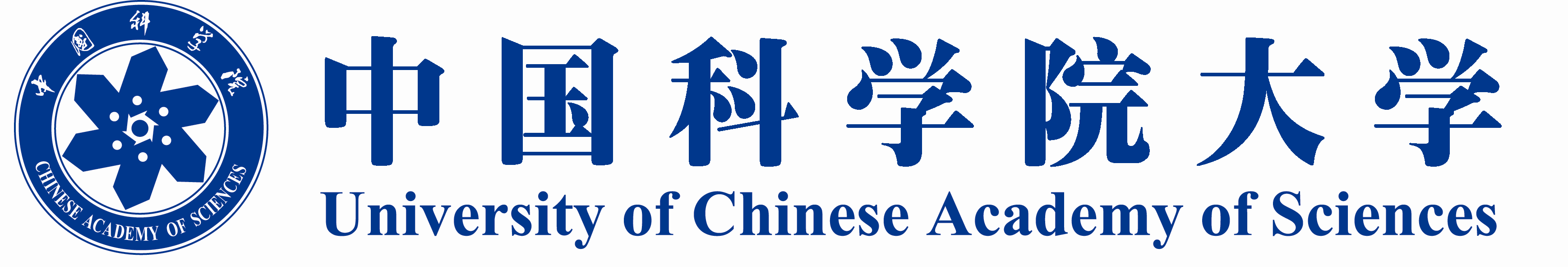 研究生学位论文中期报告报告题目                                       学生姓名               学号                   指导教师               职称                   学位类别                                      学科专业                                      研究方向                                      研究所（院系）                               填表日期                                      中国科学院大学制填 表 说 明本表内容须真实、完整、准确。“学位类别”名称：学术型学位填写哲学博士、教育学博士、理学博士、工学博士、博士、医学博士、博士，哲学硕士、经济学硕士、法学硕士、教育学硕士、文学硕士、理学硕士、工学硕士、农学硕士、医学硕士、管理学硕士等；专业学位填写工程博士、工程硕士、工商管理硕士（MBA）、应用统计硕士、翻译硕士、应用心理硕士、农业推广硕士、工程管理硕士、药学硕士等。 “学科专业”名称：学术型学位填写“二级学科”全称；专业学位填写“培养领域”全称。 报告提纲一、学位论文进展情况，存在的问题，已取得阶段性成果二、下一步工作计划和内容，预计答辩时间三、已取得研究成果列表（已发表、待发表学术论文、专利等）